Curran Implementation Science Communications	(2020) 1:27https://doi.org/10.1186/s43058-020-00001-zImplementation Science CommunicationsImplementation science made too simple: a teaching tool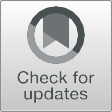 Geoffrey M. Curran1,2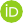 IntroductionImplementation science can be complicated and  at  times even overwhelming. While the field is still considered “young,” implementation scientists have been hard at work developing frameworks, testing implementation strategies,  and establishing implementation outcome measures. As a re- sult, learners participating in introductory didactics on imple- mentation science are often confronted with a dizzying array of information and recommendations to consider when thinking about or planning an implementation study. For example, Tabak et al. [1] identified 61 dissemination and/or implementation theories/frameworks/models  available  to help craft an implementation study. Just one of those frame- works, Damschroder et al.’s [2] widely used Consolidated Framework for Implementation Research (CFIR), offers 39 implementation factors to consider. Powell et al. [3] concep- tualized 73 discrete implementation strategies available for consideration when developing an implementation interven- tion. Proctor et al. [4] offer 17 potential outcome domains to consider  for  an  implementation  study,  and  the  Society  for 	      Implementation  Research  Collaboration  has  compiled  a re-Correspondence: currangeoffreym@uams.edu1University of Arkansas for Medical Sciences, 4301 W. Markham St., #522-4, Little Rock, AR 72205, USA2Central Arkansas Veterans Healthcare System, 4300 W 7th St, Little Rock, AR 72205, USA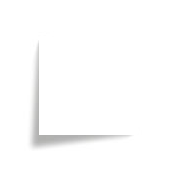 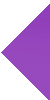 pository [5] of over 400 implementation-related measures.I have been teaching and lecturing  in this  field  over  15 years, and I have presented the above information,© The Author(s). 2020 Open Access This article is distributed under the terms of the Creative Commons Attribution 4.0 International License (http://creativecommons.org/licenses/by/4.0/), which permits unrestricted use, distribution, and reproduction in any medium, provided you give appropriate credit to the original author(s) and the source, provide a link to     the Creative Commons license, and indicate if changes were made. The Creative Commons Public Domain Dedication waiver (http://creativecommons.org/publicdomain/zero/1.0/) applies to the data made available in this article, unless otherwise stated.and more, many times to learners in my own graduate implementation science course and in various seminars/ workshops at other institutions. As a director of an aca- demic center focused on implementation  research,  I  have also provided dozens of consultations to re- searchers from other fields who are interested in explor- ing how best to implement interventions they have developed and tested. Recently, I have  been  searching for a way to quickly capture the essence of what imple- mentation science is, what it is trying to do, and how it relates to the “clinical” or “effectiveness” research that often precedes it, without intimidating jargon.  In  my  own course, I was getting the sense that I needed to start off, in the very first session, with a  simpler definition  and explanation than what I had been using. In consul- tations, I realized that I needed a simple way of defining and differentiating implementation science from what those scientists had already been doing. Over about a year’s time, I experimented with using very (very) simple language to get these points across. My goal was to keep it to one slide, and Fig. 1 shows the slide I have been using for the past 2 years.The teaching toolCentral to the logic inherent in the slide is the notion of an intervention/practice/innovation, referred to as “the thing,” whose implementation is in need of support.  After I introduce “the thing,” I then explain that effect- iveness research (which most of my students and consul- tees are already familiar with) is focused on whether “the thing” works—meaning that receiving it results (or not)  in positive impacts on clinical/prevention/whatever out- comes. Next, I explain that implementation science/re- search focuses on how best to “do the thing.” This is my attempt at boiling down a more detailed  definition  [6] into the simplest and most basic of language. Next, Iintroduce the notion of implementation strategies, which   I frame verbally as the interventions that implementation scientists develop and test to improve uptake of “the thing.” In keeping with the theme of using very simple language, I refer to implementation strategies  on  the slide as the stuff we do to try  to help people  and places to “do the thing.” Lastly, I introduce the notion that im- plementation science has its own primary outcome mea- sures, distinct from the clinical/preventive  outcomes used in effectiveness research. I refer to those outcomes as measures of how much and how well they (implemen- ters) “do the thing.” Verbally, I explain that these mea- sures are focused on the extent (how much) and the quality (how well) of implementation.DiscussionSince using the slide and the concepts of the thing and do the thing repeatedly in teaching, consultations, and every- day conversations, my students and local colleagues have adopted this terminology. After using the slide in numer- ous presentations at other institutions over the past 2 years (mostly centered on effectiveness-implementation hybrid designs, wherein this language can be especially helpful), many colleagues have used the slide and/or its concepts in their own teaching. For example, colleagues used these concepts during workshops/presentations at the 11th Annual Conference on the Science of Dissemination and Implementation in Health in Washington DC, December 2018 [7], and the Implementation Science Masterclass at King’s College, London, July 2019 [8]. This article is my attempt to share the slide and concepts as teaching tools more widely.I wish to be clear that the slide, as is, has its limita- tions. It ignores the concept  of  de-implementation.  It  has an implicit focus/bias on interventional implementa- tion science. And it certainly lacks detail. While that is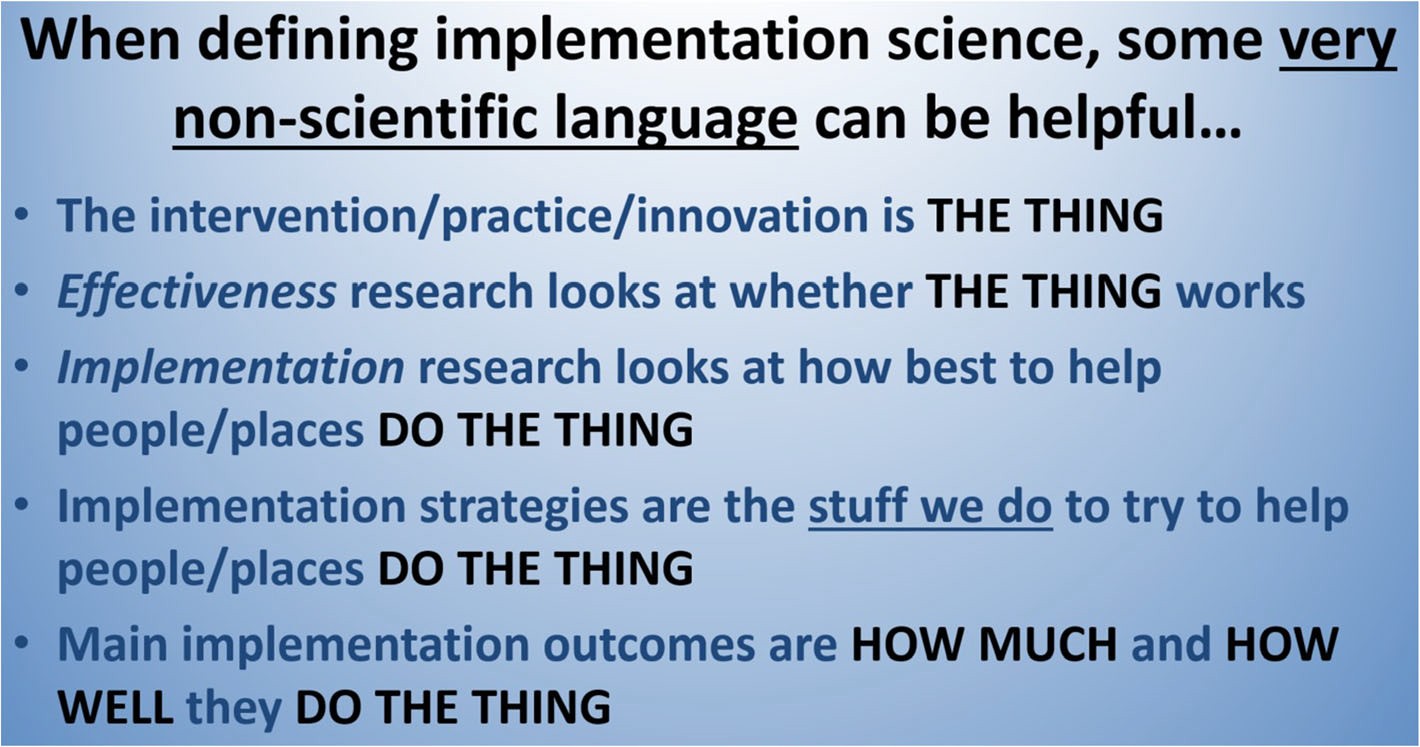 also perhaps its greatest strength, it is worth noting that the slide does not “speak for itself.” I recommend it be presented by someone with expertise in implementation science who can provide context and  linkage  to  the  more “science-y” terms we normally use when describing and defining our science.ConclusionGiven the complexity of implementation science, provid- ing a clear definition of it and a description of “its place” among related fields can be difficult. I  developed  this tool to assist my own teaching of students and other scholars new to implementation science. It has been use- ful in that regard. Further, the concepts of the thing and  do the thing have also been helpful in providing a quick explanation of implementation science to non-scientists. So, feel free to try these ideas with others outside aca- demia as well.AcknowledgementsNot applicable.Reporting standardsNot applicable. This manuscript does not report findings from a study.Author’s contributionsGC conceived and wrote the manuscript. The author read and approved the final manuscript.FundingA portion of Dr. Curran’s salary is supported by UL1TR003107 from the National Institutes of Health, Department of Health and Human Services, USA.Availability of data and materialsNot applicable.Ethics approval and consent to participateNot applicable.Consent for publicationNot applicable.Competing interestsThe author declares that he has no competing interests.Received: 24 July 2019 Accepted: 2 December 2019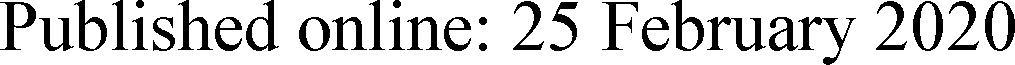 ReferencesTabak RG, Khoong EC, Chambers DA, Brownson RC. Bridging research and practice: models for dissemination and implementation research. Am J Prev Med. 2012;43(3):337–50.Damschroder LJ, Aaron DC, Keith RE, Kirsh SR, Alexander JA, Lowery JC. Fostering implementation of health services  research findings into  practice:    a  consolidated  framework  for  advancing  implementation  science. Implement Sci. 2009;4:50.Powell BJ, Waltz TJ, Chinman MJ, Damscroder LJ, Smith JL, Matthiew MM, Proctor EK, Kirchner JE. A refined compilation of implementation strategies: results from the expert recommendations for implementing change (ERIC) project. Implement Sci. 2015;10:21.Proctor E, Silmere H, Raghavan R, Hovmand P, Aarons G, Bunger A, Griffey R, Hensley M. Outcomes for implementation research: conceptual distinctions, measurement challenges, and research agenda. Adm Policy Ment Health. 2011;38(2):65–76.Lewis CC, Metter KD, Dorsey CN, Martinez RG, Weiner BJ, Nolen E, Stanick C, Halko H, Powell BJ. An updated protocol for a systematic review of implementation measures. BMC Systematic Rev. 2018;7:66 https:// societyforimplementationresearchcollaboration.org/sirc-instrument-project/.Eccles MP, Mittman BS. Welcome to implementation science. Implement Sci. 2006;1(1):17.Biedas RS, Lewis CC, Powell BJ. Orientation to the science of dissemination and implementation. Washington, DC: Pre-conference workshop, 11th Annual Conference on the Science of Dissemination and Implementation in Health; 2018. https://academyhealth.confex.com/academyhealth/2018di/ meetingapp.cgi/Session/18250Øvretveit J. Improve-mentation science and practice for more effective care  and research. London: Presentation at the Implementation Science Masterclass, King’s College; 2019.Publisher’s NoteSpringer Nature remains neutral with regard to jurisdictional claims in published maps and institutional affiliations.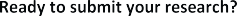 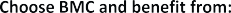 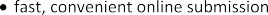 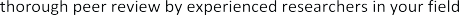 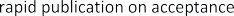 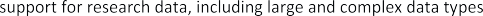 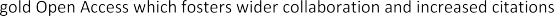 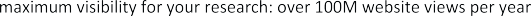 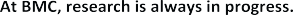 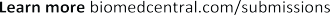 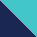 